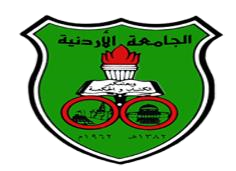 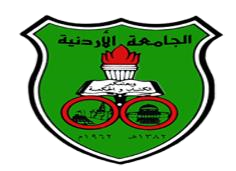 	توقيع مدرّس المادة 	توقيع رئيس القسم 	توقيع العميد يتم تعبئة هذا النموذج على موقع الامتحانات المحوسبة. 1-1 SUJ-02-01-01B رقم النموذج نموذج ربط نتاجات التعلمّ للمادة بالأسئلة  2/3/24/2022/2963 05/12/2022 رقم وتاريخ الإصدار نموذج ربط نتاجات التعلمّ للمادة بالأسئلة  2/(9/1/2023) رقم وتاريخ المراجعة أو التعديل نموذج ربط نتاجات التعلمّ للمادة بالأسئلة  4/2023 رقم قرار اعتماد مجلس العمداء نموذج ربط نتاجات التعلمّ للمادة بالأسئلة  13/1/2023 تاريخ قرار اعتماد مجلس العمداء نموذج ربط نتاجات التعلمّ للمادة بالأسئلة  01 عدد الصفحات نموذج ربط نتاجات التعلمّ للمادة بالأسئلة  العام الأكاديمي:     الفصل الدراسي: الاول           الثاني             الصيفي منسق/ مدرّس المادة: تاريخ الامتحان: الكلية: القسم/ برنامج: اسم المادة ورقمها: نوع الامتحان: أول        ثاني        منتصف الفصل      نهائي  نتاجات التعلم مستوى الأسئلة وعددها مستوى الأسئلة وعددهاأسئلة الامتحان             نتاجات التعلممستويات أعلى  (تحليل، تقييم).. التطبيقالفهم  والاستيعاب الاسترجاعأسئلة الامتحان            السؤال الأول  السؤال الثاني السؤال الثالث السؤال الرابع السؤال الخامس السؤال السادسالسؤال السابع السؤال الثامن السؤال التاسع السؤال العاشر 